.(Music available on iTunes)S1: Twinkle L & RS2: Fwd Basic, Back Basic ¼ turn LS3: Fwd Basic ¼ turn L, Back BasicS4: Rhumba BoxS5: Twinkle L & RS6: Fwd Locks L & RS7: ¼ Pivot R, WeaveS8: Cross, Point, Hold, Behind, Point, HoldREPEATContact: judy.theatre@gmail.comFeeling Foolish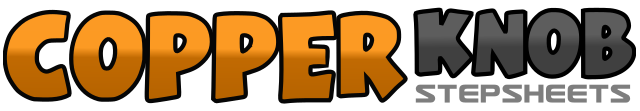 .......Count:48Wall:4Level:Beginner / Improver waltz.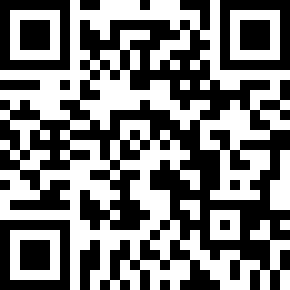 Choreographer:Judy Goudreau (CAN) - January 2018Judy Goudreau (CAN) - January 2018Judy Goudreau (CAN) - January 2018Judy Goudreau (CAN) - January 2018Judy Goudreau (CAN) - January 2018.Music:Someone Must Feel Like a Fool Tonight - Kenny RogersSomeone Must Feel Like a Fool Tonight - Kenny RogersSomeone Must Feel Like a Fool Tonight - Kenny RogersSomeone Must Feel Like a Fool Tonight - Kenny RogersSomeone Must Feel Like a Fool Tonight - Kenny Rogers........1-3Step L across R, step R to side, step L together4-6Step R across L, step L to side, step R together1-3Step L fwd, step R together, step L together4-6Step back R, ¼ turn L step L together, step R together1-3¼ turn L step fwd L, step R together, step L together.4-6Step back R, step L together, step R together1-3Step fwd L, step R to side, step L together4-6Step back R, step L to side, step R together1-3Step L over R, step R to side, step L together4-6Step R over L, step L to side, step R together1-3Step L fwd, lock R behind L, step L fwd4-6Step R fwd, lock L behind R, step R fwd1-3Step L fwd, ¼ pivot R, step L across R,4-6Step R to side, step L behind R, step R to side1-3Step L across R, point R to side, hold4-6Step R back behind L, point L to side, hold